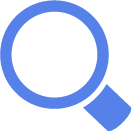 discoveryStakeholder Mapping and AnalysisThis table identifies stakeholders who may be impacted by the decision and those who will influence the outcomes of the engagement process. The level of impact / influence will help to determine the level of stakeholder engagement and communication required. Use the map at the end of this document to identify the appropriate level of engagement for each stakeholder. Refer to Better Together and IAP2 for more information.Stakeholder Analysis Map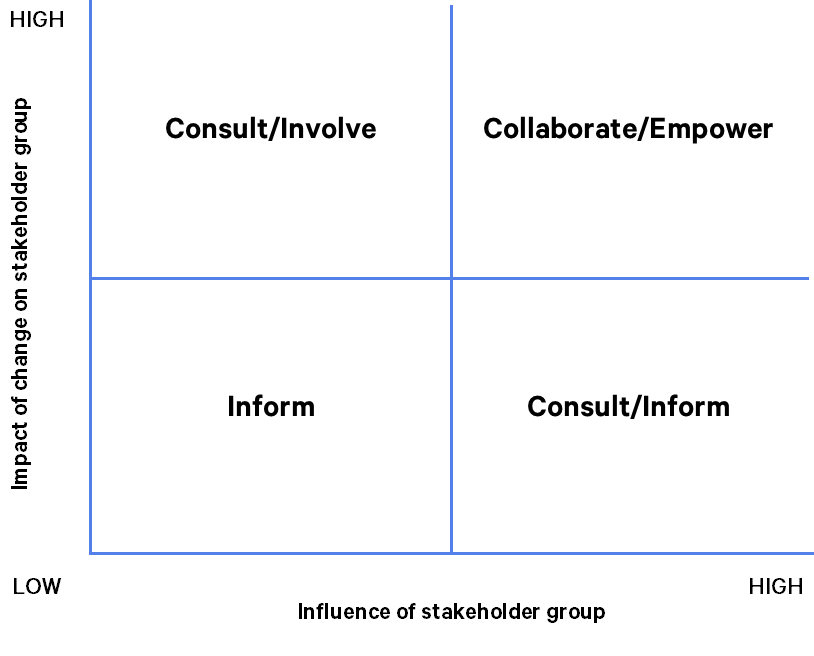 Stakeholder CategoryStakeholderRole/ RelationshipInterestImpactInfluenceIAP2 LevelPublic sector, Private, consumers, community, research, disadvantaged individualsIndividual, group or organisation nameIn relation to the projectHigh, Medium or LowHigh, Medium or LowHigh, Medium or LowInform/ Consult/ Involve/ Collaborate/ Empower